Crna Gora 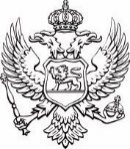 Kabinet predsjednika VladeKancelarija za evropske integracijeBr: 01-004-905/21-1152	     26.jul 2021.  PREDMET:	Lista predstavnika koji su predloženi za člana/icu Radne grupe za pripremu i vođenje pregovora o pristupanju Crne Gore Evropskoj uniji za oblast pravne tekovine Evropske unije koja se odnosi na pregovaračko poglavlje 2 – Sloboda kretanja radnikaNa osnovu člana 8 Uredbe o izboru predstavnika nevladinih organizacija u radna tijela državne uprave i sprovođenju javne rasprave u pripremi zakona i strategija („Službeni list CG, broj 41/18), a u vezi s Odlukom o uspostavljanju strukture za pregovore o pristupanju Crne Gore Evropskoj uniji („Službeni list CG“, br. 9/12, 15/14, 19/17, 33/18, 48/18 i 55/21), Kancelarija za evropske integracije u Kabinetu predsjednika Vlade Crne Gore objavljujeDA NIJE BILO PRIJAVLJENIH KANDIDATAza člana/icu Radne grupe za pripremu i vođenje pregovora o pristupanju Crne Gore Evropskoj uniji za oblast pravne tekovine Evropske unije koja se odnosi na pregovaračko poglavlje 2 – Sloboda kretanja radnikaNa osnovu javnog poziva nevladinim organizacijama za predlaganje predstavnika/ice za člana/icu Radne grupe za pripremu i vođenje pregovora o pristupanju Crne Gore Evropskoj uniji za oblast pravne tekovine Evropske unije koja se odnosi na pregovaračko poglavlje 2 – Sloboda kretanja radnika, koji je Kancelarija za evropske integracije u Kabinetu predsjednika Vlade Crne Gore objavila 23. juna 2021, konstatujemo da nije bilo prijavljenih kandidata za za člana/icu Radne grupe za pripremu i vođenje pregovora o pristupanju Crne Gore Evropskoj uniji za oblast pravne tekovine Evropske unije koja se odnosi na pregovaračko poglavlje 2 – Sloboda kretanja radnika.GLAVNA PREGOVARAČICAZORKA KORDIĆ